REPUBLIKA HRVATSKAMINISTARSTVO POLJOPRIVREDE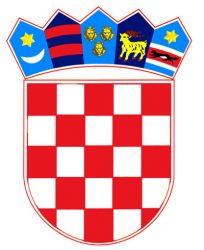 PROGRAM POTPORE ZA UNAPRJEĐENJE UZGOJA OVACA I KOZA ZA RAZDOBLJE OD 2021. DO 2023. GODINEZagreb, listopad 2021. godineUVOD Uzgoj ovaca i koza u Republici Hrvatskoj ima dugu tradiciju no provedba uzgojno - selekcijskog rada i stvaranje novih generacija životinja poželjnih proizvodnih osobina još uvijek nije na zadovoljavajućoj razini. Provedba uzgojno - selekcijskog rada uz poboljšanu hranidbu i uvjete držanja povećati će trošak proizvodnje, ali će povećati i proizvodne rezultate životinja na poljoprivrednim gospodarstvima, što u konačnici rezultira većim prihodima i većom dobiti u proizvodnji.U Republici Hrvatskoj se uzgaja oko 720.000 ovaca i oko 86.000 koza od čega 48.923 uzgojno valjanih ovaca i 7.548 uzgojno valjanih koza koje sudjeluju u provedbi uzgojnih programa, što podrazumijeva plansko vođenje uzgoja, poboljšavanje određenih proizvodnih osobina, izbjegavanje uzgoja u srodstvu i pojave genetskih anomalija, odnosno stvaranje jedinki genetskog potencijala veće proizvodne učinkovitosti u proizvodnji mesa i mlijeka. Takvi uzgojni programi trebaju obuhvaćati dovoljno velik broj uzgojno valjanih jedinki. Provedba uzgojno-selekcijskog rada u ovčarstvu i kozarstvu propisana je odobrenim uzgojnim programima kojih je nositelj priznato uzgojno udruženje, Hrvatski savez uzgajivača ovaca i koza (dalje u tekstu: HSUOK). Ugovorom o provedbi specifičnih tehničkih aktivnosti u upravljanju odobrenim uzgojnim programima za pasmine ovaca i koza u Republici Hrvatskoj definirani su odnosi Hrvatske agencije za poljoprivredu i hranu (dalje u tekstu: HAPIH) kao ovlaštene treće strane i HSUOK u području provedbe svih aktivnosti navedenih u uzgojnim programima što uključuje i vođenje matičnih knjiga. Uzgojno valjanu populaciju ovaca i koza koje sudjeluju u provedbi uzgojnih programa čine muške i ženske rasplodne jedinke, natprosječnih poželjnih osobina koje se prate u sustavima kontrole proizvodnosti. Uzgojno valjanim stadom ovaca i koza smatra se stado rasplodnih ovaca i koza čiji vlasnici se pridržavaju svih propisanih mjera i postupaka kojima se želi postići zadani uzgojni cilj. Proizvodnjom rasplodnog podmlatka u uzgojno valjanim stadima i njihovom disperzijom u širu populaciju određene pasmine, postižu se pozitivni učinci na proizvodnost cjelokupne populacije ovaca i koza.Sudjelovanjem u provedbi uzgojnih programa, ulaganjem dodatnog utroška vremena i rada, uzgajivači izravno utječu na uspješnost njegove provedbe, odnosno postizanje zadanih ciljeva i očuvanje populacija uzgojno valjanih populacija ovaca i koza. Uvođenjem potpore za unaprjeđenje uzgoja ovaca i koza temeljem Programa potpore za unaprjeđenje proizvodnog potencijala u sektoru mesnog govedarstva u sustavu krava-tele, unaprjeđenje uzgoja ovaca, koza te izvornih pasmina peradi za razdoblje od 2018. do 2020. godine postignut je porast broja uzgojno valjanih ovaca i koza, što je preduvjet za kvalitetnu selekciju pri provedbi uzgojnog programa i očuvanje pasmina.U okviru ovog Programa, potpora se dodjeljuje za unapređenje uzgoja uzgojno valjanih ženskih rasplodnih grla mesnih, mliječnih i kombiniranih pasmina ovaca i koza upisanih u pasminske matične knjige. Potpora se također dodjeljuje za sufinanciranje uzgoja uzgojno valjanih rasplodnih muških grla upisanih u pasminske matične knjige, testiranih na vlastiti rast i razvoj i pozitivno ocijenjenih.PRAVNA OSNOVAProgram potpore za unaprjeđenje uzgoja ovaca i koza za razdoblje od 2021. do 2023. godine (u daljnjem tekstu: Program) donosi se na temelju članka 39. Zakona o poljoprivredi („Narodne novine“, br. 118/18., 42/20. i 127/20. – Odluka Ustavnog suda Republike Hrvatske, 52/21.). Potpora iz Programa dodjeljuje se u skladu s Uredbom Komisije (EZ) br. 1408/2013 od 18. prosinca 2013. o primjeni članaka 107. i 108. Ugovora o funkcioniranju Europske unije na potpore de minimis u poljoprivrednom sektoru (SL L 352, 24.12.2013.) kako je izmijenjena Uredbom Komisije (EU) 2019/316 od 21. veljače 2019. o izmjeni Uredbe (EU) br. 1408/2013 o primjeni članaka 107. i 108. Ugovora o funkcioniranju Europske unije na potpore de minimis u poljoprivrednom sektoru (SL LI 51, 22.2.2019.).TRAJANJE PROGRAMA Program se provodi u razdoblju od 2021. do 2023. godine, odnosno od dana donošenja Programa do 31. prosinca 2023. godine.CILJEVI PROGRAMAProvedbom ovog Programa ispunit će se sljedeći ciljevi:unaprjeđenje provedbe uzgojnih programa u ovčarstvu i kozarstvu Republike Hrvatskepovećanje broja uzgojno valjanih ovaca i kozapovećanje proizvodnosti u populacijama ovaca i koza, odnosno poboljšavanje bitnih proizvodnih svojstava – proizvodnje mlijeka i proizvodnje mesapoticanje gospodarske konkurentnosti ovčarske i kozarske proizvodnjepoboljšanje statusa poljoprivrednika u vrijednosnom lancu.POKAZATELJI REZULTATAProvedbom ovog Programa kroz trogodišnje razdoblje očekuje se povećanje broja grla koja sudjeluju u provedbi uzgojno selekcijskog rada. Ciljana vrijednost broja uzgojno valjanih ovaca i koza je 60.000 grla u 2023. godini.KORISNICIKorisnici Programa su poljoprivrednici u smislu članka 3. stavka 1. točke a. Zakona o poljoprivredi („Narodne novine“, br. 118/18., 42/20. i 127/20. – Odluka Ustavnog suda Republike Hrvatske, 52/21.) upisani u Upisnik poljoprivrednika ili Upisnik obiteljskih poljoprivrednih gospodarstava koji sudjeluju u provedbi uzgojnih programa određene pasmine ovaca i/ili koza.PRIHVATLJIVA GRLAZa potporu su prihvatljiva ženska grla mesnih i/ili kombiniranih pasmina ovaca (creska ovca, dubrovačka ovca - ruda, lička pramenka, dalmatinska pramenka, travnička pramenka, rapska ovca, cigaja, merinolandschaf, suffolk, romanovska ovca, solčavsko-jezerska ovca, ile de france i krčka ovca) i koza (burska koza, istarska koza, hrvatska bijela koza i hrvatska šarena koza) koja:sudjeluju u provedbi uzgojnog programa određene pasmine, a što se dokazuje na način da su grla upisana u pasminske matične knjige su starija od 12 mjeseci na dan 30. rujna godine u kojoj se podnosi zahtjev za potporom ili imaju evidentirano janjenje/jarenje do 30. rujna godine u kojoj se podnosi zahtjev za potporomsu nazočna na poljoprivrednom gospodarstvu korisnika na dan 01. listopada u godini
podnošenja zahtjeva za potporuNa gospodarstvu, u razdoblju od 1. listopada prethodne godine do 30. rujna tekuće godine, odnosno godine u kojoj se podnosi zahtjev za potporom treba biti evidentirano prosječno najmanje 0,8 janjenja odnosno jarenja po jednom prihvatljivom grlu.Za potporu su prihvatljiva ženska grla mliječnih i/ili kombiniranih pasmina ovaca (paška ovca, istarska ovca, istočnofrizijska ovca, lacaune) i koza (alpina i sanska koza) koja:sudjeluju u provedbi uzgojnog programa određene pasmine, a što se dokazuje na način da su grla upisana u pasminske matične knjige su starija od 12 mjeseci na dan 30. rujna godine u kojoj se podnosi zahtjev za potporom ili imaju evidentirano janjenje/jarenje do 30. rujna godine u kojoj se podnosi zahtjev za potporomsu nazočna na poljoprivrednom gospodarstvu korisnika na dan 01. listopada u godini
podnošenja zahtjeva za potporuNa gospodarstvu, u razdoblju od 1. listopada prethodne godine do 30. rujna tekuće godine, odnosno godine u kojoj se podnosi zahtjev za potporom treba biti evidentirano prosječno najmanje 0,8 janjenja odnosno jarenja po jednom prihvatljivom grlu.Od ukupnog broja prihvatljivih grla mliječnih i kombiniranih pasmina ovaca i koza, na dan 30. rujna godine u kojoj se podnosi zahtjev za potporom, mora biti najmanje 70% grla koja sudjeluju u kontroli mliječnosti koju provodi HAPIH.Za potporu su prihvatljiva muška grla, odnosno uzgojno valjani ovnovi i jarčevi:testirani i pozitivno ocijenjeni na vlastiti rast i razvoj sudjeluju u provedbi uzgojnog programa određene pasmine, a što se dokazuje na način da su grla upisana u pasminske matične knjige su nazočna na poljoprivrednom gospodarstvu korisnika na dan 01. listopada u godini
podnošenja zahtjeva za potporuJedinični iznos potpore po grlu utvrđuje se na temelju ukupnog broja prihvatljivih grla za potporu i visine sredstava predviđenih Programom. Jedinični iznos potpore ne može biti veći od 130,00 kn po prihvatljivom grlu uzgojno valjanih ovaca ili koza. PRORAČUN ZA PROVEDBU PROGRAMAZa provedbu Programa osigurana su financijska sredstva u Državnom proračunu Republike Hrvatske za 2021. godinu i projekcijama za 2022. i 2023. u iznosu od 2.500.000,00 kuna godišnje, na stavci T819073 " Nacionalni program potpore ovčarstvu i kozarstvu (de minimis)", odnosno 7.500.000,00 kuna u trogodišnjem razdoblju provedbe Programa.PROVEDBA PROGRAMAProvedba Programa propisat će se Pravilnikom, a provoditi će ga Agencija za plaćanja u poljoprivredi, ribarstvu i ruralnom razvoju. Pravilnikom će se propisati uvjeti prihvatljivosti, razdoblje i način podnošenja zahtjeva za potporu, administrativna kontrola, isplata i povrat sredstava.